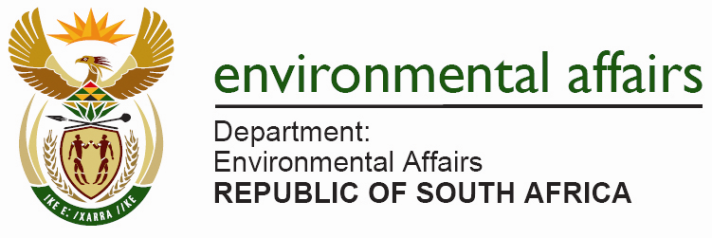 DEPARTMENT OF ENVIRONMENTAL AFFAIRS QUARTERLY PERFORMANCE REPORT FOR THE 2017/18 FINANCIAL YEARQUARTER 2 (JULY - SEPTEMBER 2017)PROGRAMME 1: ADMINISTRATIONPROGRAMME 2: LEGAL AUTHORISATIONS COMPLIANCE AND ENFORCEMENTPROGRAMME 3: OCEANS AND COASTSPROGRAMME 4: CLIMATE CHANGE AND AIR QUALITYPROGRAMME 5: BIODIVERSITY AND CONSERVATIONPROGRAMME 6: ENVIRONMENTAL PROGRAMMESPROGRAMME 7: CHEMICALS AND WASTE MANAGEMENTSTRATEGIC OBJECTIVEPERFORMANCE INDICATORBASELINE2015/16ANNUAL TARGET2017/18QUARTER 2 TARGETSPROGRESS/ ACHIEVEMENT AGAINST TARGETCOMMENTS(CHALLENGES /EXPLANATIONS ON VARIANCES)CORRECTIVE MEASURESEquitable and sound corporate governancePercentage compliancewith key legislation and corporate governancerequirements100% compliancewith key governancerequirements and settimeframes 100 % compliance (as per schedule) 100% compliance with key legislative/policy requirements as per schedule 100% Compliance2017/18 1st Quarter ENE report consolidated and submitted to National Treasury on time. DEA 2017/18 1st quarter preliminary performance progress  report prepared and submitted to DPME within the timeframes. Tabling of Public Entities Annual Report was done by 31 August 2017.  DEA 2016/17 Annual report to be tabled by 30 November 2017Public Entities 1st draft 2018/19 Annual Performance Plans submitted to the Presidency (DPME) and National Treasury on time (31 August 2017).Equitable and sound corporate governanceExternal audit opinion DEA received anunqualified audit report/opinion from the AuditorGeneral South Africa for2014/15 financial year Unqualified auditopinion without any matterImplementation and improvement of internal control DEA Financial Management Internal controls  implemented Performance Management and information verification/ controls implementedIntervention on Modified Cash Standards underway with National Treasury and process at an advanced stageEquitable and sound corporate governancePercentage expenditure99.97% expenditure (5 939 569 / 5 943 297) 98 %48%38% (2 624 951/6 848 214)Planned target missed by a small margin of 10%There are plans in place to improve expenditure and target will be met by year end.Equitable and sound corporate governancePercentage ofexpenditure on affirmativeprocurement75% of expenditure on affirmative procurement (R929 710/R1 240 781) 65 %65%90% (415 202 229 / 463 726 903)Value focused funding and resourcing (leveraged public and private sector investments)Financial value ofresources raised from international donors to support SA and African environmentprogrammesTotal resources mobilized for the year: US$ 88 millionUS$ 10 million raised/mobilised US$2.5 million raised/mobilised per quarterTotal of Mobilised funds= 14, 966.194$ USD (Q1=USD 13, 156,194$  & Q2=USD 1, 810, 000$)Value focused funding and resourcing (leveraged public and private sector investments)Number of investor projects funded1 project in the TFCA investment catalogue funded1 project in the TFCA investment catalogue funded Investment projects in the TFCA catalogue promoted to investors via different avenuesParticipated in the Tourism, Hospitality Investment and Networking Conference to promote projects to potential investors from 30-31 August.Value focused funding and resourcing (leveraged public and private sector investments)DEA Expansion plan approvedN/ADEA Expansion plan approvedNo milestone for the period under reviewNo milestone for the period under reviewAdequate, appropriately skilled, transformed and diverse workforcePercentage vacancy rate6.8% (130/ 1896) vacancy rate 8%8%6.2% Vacancy rate as at 30 September 2017  (112/1821*100)V=Vacant (112)F=Filled (1709)T=Total posts (1821)Adequate, appropriately skilled, transformed and diverse workforceNumber of Human Resource Development interventions implemented Planned HRD targetsachieved as follows:100 interns recruited73 bursaries issued (30full time and 43 part timebursaries awarded)83% (820/990) of WSPimplemented3 Interventions implemented: (100 Interns recruited, 70 bursaries issued; 85% of WSP implemented) 40% implementation of WSP48% of WSP implemented (439/910*100)(Bursary advert issued with a closing date 27 October)Adequate, appropriately skilled, transformed and diverse workforcePercentage compliance to the Employment Equity targets 56% Women (991/1767)50 % Women50% women per quarter56% (953/1709*100)Adequate, appropriately skilled, transformed and diverse workforcePercentage compliance to the Employment Equity targets 43% (76/176)50 % Women in SMS46% women in SMS43%  (71/167 * 100)Planned target missed by a variance of 3%. There were limited vacancies at SMS level to enable achievement of planned annual target of 50% women in Senior Management positions DEA will continue to fill new available SMS vacancies with female candidatesAdequate, appropriately skilled, transformed and diverse workforcePercentage compliance to the Employment Equity targets 91% Blacks(1611/1767)90 % Blacks 90% Blacks per quarter91.%  (1 562/1 709*100)Adequate, appropriately skilled, transformed and diverse workforcePercentage compliance to the Employment Equity targets 2.7% People withdisabilities(48/1767)2 % People with disabilities2% People with disabilities2.9% (49/1 709*100)Secure, harmonious, transformed and conducive working environmentAverage number ofdays taken to resolvedisciplinary cases30 misconduct cases finalised in 56.3 average days (1689 / 30 = 56.3 days)90 days: Misconductcases90 days average on Misconduct cases 68 average days (609 days/9 finalised cases)Secure, harmonious, transformed and conducive working environmentAverage number ofdays taken to resolvedisciplinary cases38 grievance casesfinalised in 36.07 average days (1371 / 38= 36.07 days)30 days: Grievancecases30 days average on Grievances cases 25 average days (449 days/18 finalised cases)Secure, harmonious, transformed and conducive working environmentPercentageimplementation of security risk assessmentrecommendations54% (7/13) security risk assessmentrecommendationsimplemented100%Implementation plan developedImplementation plan for security risk assesment developed.Efficient and Effective Information Technology servicesNumber of Funded Master System Plan (MSP) Initiatives 67% achieved on the implementation of MSP initiatives. 4 of the 6 projects achieved successfully and 2projects work in progress4 Funded Master SystemPlan (MSP) initiativesimplemented as perschedule:Coordinated IntegratedPermitting System(CIPS) Phase 2 modulesImplementedIntegrated NationalCompliance andEnforcement Information System (INCEIS)Electronic Databaseon National Biodiversity Planning ToolsIntegrated EnvironmentalProgrammesManagement System4 Funded Master System Plan (MSP) initiatives implemented as per schedule1 of 4 MSP initiative is achieved, 1 work in progress and 2 off target.  Cancellation of tender as no suitable service provider was found during the tender evaluation process.Delays encountered from SITA on the implementation of the Coordinated integrated permitting system (CIPS).Alternate service provider sought to complete CIPS project. Reviewed TOR approved and RFQ issued to industry A consideration to replace the project.Deviation from using SITA has been reported to the Minister of DPSA in writing.Efficient and Effective Information Technology servicesOnline ocean andcoastal informationmanagement system developed and implementedRequirement andarchitectural designfinalised ad Mapand annual Scope of Work approved. User requirement canvassed.Architectural design finalized. Data inventoryand gap-analysiscompletedOceans and CoastsInformation Management system refined and 3rd setof decision support tool developedPrototyping of 1 DST at 2 organisationsThe Harmful Algal Blooms (HABs) Decision Support Tool (DeST) is being prototyped at DEA, DAFF, the CSIR and at some commercial aquaculture farms.The SAMSA tender to provide satellite AIS data for the use in the Integrated Vessel Tracking DeST has not yet been awarded and is delaying prototyping of this DeST at other organizations.The delays are beyond control of  DEAImproved profile, support and enhanced capacity for the environment sectorNumber of mediastatements/speeches issued and opinion pieces published143 statements/ speeches issued140 statements/ speeches issued35 statements / speechesissued per quarterOverall 76 (Q1: 31 statements & 8 speeches=39; Q2: 28 Statements & 9 speeches=37) statements / speeches issued per quarter Improved profile, support and enhanced capacity for the environment sectorNumber of mediastatements/speeches issued and opinion pieces published16 opinion pieces published12 opinion pieces published3 opionin pieces published5 opinion pieces published (Q1=2;Q2=3)Planned milestone of 3 opinion pieces achievedImproved profile, support and enhanced capacity for the environment sectorNumber events includingMinisterial PublicParticipation Programme(PPP) hosted19 Public Participationevents hosted7 Public Participationevents hosted2 events hostedOverall 11 Public Participation events hosted. (Q1=7; Q2=4)Improved profile, support and enhanced capacity for the environment sectorNumber of environmentalawareness activitiesconducted (Learnership,CAPS training andcampaigns)161 teachers trained2 Interventions:100 teachers trained50 teachers trained79 teachers were trained in 3 provinces, namely:Limpopo (Biodiversity Module), Eastern Cape (Climate Change Module); and Northern Cape (Water Module).Improved profile, support and enhanced capacity for the environment sectorNumber of environmentalawareness activitiesconducted (Learnership,CAPS training andcampaigns)4 Environmental awareness campaign implemented3 Environmentalawareness campaignsimplemented:Waste ManagementCampaignClimate ChangeCampaignRhino Anti-PoachingCampaign3 EnvironmentalAwareness Campaignsimplemented:Waste Management CampaignClimate Change CampaignRhino Anti-Poaching Campaign4 awareness session conducted as follows: Rhino Campaign Climate Change Waste ManagementMarine Awareness CampaignImproved profile, support and enhanced capacity for the environment sectorNumber of IntegratedEnvironmental Management(IEM) trainingsession conducted per annum8 IntegratedEnvironmentalManagement (IEM)Sessions conducted16 IEM training sessions conducted4 sessions per quarter8 IEM Training Sessions conducted (Q1=4;& Q2=4)Effective partnership, cooperative Governance and Local Government supportPercentageimplementation ofthe Local governmentsupport strategy74% implementation ofplanned actions. (37/50)of the planned actions are on target100% of annualaction plan for LocalGovernment SupportStrategy implemented100% of planned milestone for the quarter implemented (as per annual action plan)81% (30/37) of the Local Government Support Strategy has been implemented(Q1=15/18; Q2=15/19)Dependency on multiple stakeholders and challenges availability result in delays on some of the planned interventionsDelayed planned activities will be prioritised in the third quarterStrengthened knowledge, science and policy interfaceEnvironmental sector evidence- policy interface system in placeChange strategy onR,D&E frameworkdevelopedPhase 2 of Changestrategy on R,D, Eframework implemented(8 change strategyevidence-policy interfaceinterventions)2 change strategyevidence-policy interfaceinterventions implemented perquarter3 support interventions provided on change strategy evidence policy.Cumulatively 8 change strategy evidence-policy interface interventions implementedStrengthened knowledge, science and policy interfaceNumber of environmentalsustainability researchprojects commissioned1 environmentalsustainability policyresearch projectcommissioned1 integratedenvironmentalsustainability systematic review research projectcommissionedEnvironmental sustainability systematic review research methodology and evidence review initiatedSystematic review research methodology developed and preliminary evidence review initiated on 26 September 2017Effective knowledge and information management for the sectorNumber of environmentalinformation andknowledge managementtools developed andimplementedUser RequirementSpecification (URS)document for the webbased climate change M&E system finalisedWeb-based platform of the climate change M&E system developedTORs advertised internationallyA decision has been taken by Management to partner with the SA Environmental Obesevation Network              (SAEON) on developing the web based platform as part of implementing the MoU between DEA and SAEON. SAEON provided a written response indicating their  commitment to develop the Climate Change Information system.Effective knowledge and information management for the sectorNumber of environmentalinformation andknowledge managementtools developed andimplementedPre-screening toolframework developedand service providerappointedGIS database developedand maintainedProof of Concept andTORs for GEO portaldeveloped1 spatial tool developed:1 sector specific prescreeningapplicationsdeveloped (solarscreening)Testing of the solar screening tool completedTesting has commenced however it is not final, it will be finalised early in the next quarterSome aspects of the system are still under development and being finalisedThe system will be able to be fully tested in early in the next quarterEffective knowledge and information management for the sectorNumber of environmentalinformation andknowledge managementtools developed andimplementedSA NationalEnvironmental InformationMeta-Database Phase I – Scoping Project was completedSA NationalEnvironmental Meta-Database Phase 2:Meta-database testingfinalisedSANEIM Phase II project plan finalisedSANEIM Phase II project plan not finalised Planned annual target removed 2017/18 APP and will be reprioritised in 2018/19. Minister approval for target review grantedEnhanced international cooperation supportive of SA environmental /sustainable development prioritiesNumber of South Africa’s International Environmentand SustainableDevelopment negotiatingpositions developed and approved2 Climate changepositions for formalinternationalengagements approved (UNFCCC and IPCC )13 positions approved:2 Climate changepositions:(UNFCCC COP 23; 46th Session of IPCC)No milestone for the period under reviewNo milestone for the period under reviewEnhanced international cooperation supportive of SA environmental /sustainable development prioritiesNumber of South Africa’s International Environmentand SustainableDevelopment negotiatingpositions developed and approved4 Biodiversity positions developed4 Biodiversity positions developed:(WHC41; UNCCD COP13; CMS COP12; IPBES 6)2 position papers developed and approved: UNCCD COP13; CMS COP12Cumulatively 3 position papers developed and approvedQ1 - WHC41Q2 - UNCCD COP13; CMS COP12Enhanced international cooperation supportive of SA environmental /sustainable development prioritiesNumber of South Africa’s International Environmentand SustainableDevelopment negotiatingpositions developed and approved7 chemicals andwaste position papers developed5 Chemical/ WasteManagement positions:(Basel, Rotterdam,Stockholm, Montreal MOP and BRS ExCOP)1 position paper developed:Montreal MOP5 position papers (Basel, Rotterdam, Stockholm BRS ExCOP, and COP11/MOP 29 ) were developed and approved (Q1=4 & Q2=1)Enhanced international cooperation supportive of SA environmental /sustainable development prioritiesNumber of South Africa’s International Environmentand SustainableDevelopment negotiatingpositions developed and approved1 Sustainabledevelopment Position developed(High Level Political Forum Position on sustainabledevelopment (HLPF)2 Sustainabledevelopment positions:(High Level Political Forum Position on sustainabledevelopment (HLPF)and United NationsEnvironment Assembly (UNEA)No milestone for the period under reviewNo milestone for the period under reviewEnhanced international cooperation supportive of SA environmental /sustainable development prioritiesMandatory international and national reportsprepared and submitted within time frameDraft Third NationalCommunicationdevelopedThird NationalCommunicationsubmitted to the UNFCCCInputs from public comments incorporated into the TNCPublic comments and inputs received and incorporated into the draft TNC. Chapter databases created to enable authors to incorporate comments from the publicEnhanced international cooperation supportive of SA environmental /sustainable development prioritiesMandatory international and national reportsprepared and submitted within time frame1 National reportssubmitted:London Convention/Protocol2 National reportssubmitted to ConventionSecretariat:London Convention/ProtocolNairobiNo milestone for the period under reviewNo milestone for the period under reviewEnhanced international cooperation supportive of SA environmental /sustainable development prioritiesMandatory international and national reportsprepared and submitted within time frameDraft Second Biennial Update Report developedThird Biennial UpdateReport developed Data and information collection process for the 3rd BUR initiatedThe data was collected for National Circumstances and GHG Inventory chapter for BUR-3. Two chapters (national circumstances, GHG Inventory and other information chapter) will be drafted internally. For the following chapters (Mitigation, Finance and MRV), awaiting appointment of a service provider to compile the three chapters. The recommended service provider was CSIR. The DAC approved the appointment of CSIR pending a formal project approval from UNEP as BUR-3 is one of the new projects pending approval from UNEP.Enhanced international cooperation supportive of SA environmental /sustainable development prioritiesMandatory international and national reportsprepared and submitted within time frame5 National reportssubmitted:Cartagena ProtocolWHCAEWATFCA country reportMAB Programme2 National reportssubmitted to DIRCO/Secretariat:TFCACMSNo milestone for the period under reviewConvention on Migratory Species (CMS) National report submitted to the SecretariatEnhanced international cooperation supportive of SA environmental /sustainable development prioritiesMandatory international and national reportsprepared and submitted within time frame2014/15 NEMA S26 report tabled in Parliament2016/17 NEMA Section 26 report tabled in Parliament on timeNo milestone for the period under reviewNEMA S26 2016/2017 report finalised and tabled in ParliamentSTRATEGIC OBJECTIVEPERFORMANCE INDICATORBASELINE2015/16ANNUAL TARGET2017/18QUARTER 2 TARGETS PROGRESS/ ACHIEVEMENT AGAINST TARGETCOMMENTS(CHALLENGES /EXPLANATIONS ON VARIANCES)CORRECTIVE MEASURESImproved compliance with environmental legislationPercentage ofadministrativeenforcement actions resulting in compliance75% (208/277)70 %70%49%Cumulatively 49% (63/128) of administrative enforcement actions resulting in complianceQ1=30/60 & Q2=33/68Performance indicator is an impact  indicator which measures impact of administrative enforcement actions/desired level of compliance expected from industry. Compliance level not entirely within control of DEAImproved compliance with environmental legislationNumber of administrativeenforcement  notices issued for noncompliancewith environmental legislation24522055 per quarter62Cumulatively 122 administrative enforcement  notices issued for noncompliance with environmental legislationQ1=60 & Q2=62Improved compliance with environmental legislationNumber of criminal cases finalised and dockets handed over to the NPA3149146Cumulatively 10/24 criminal cases finalised and dockets handed over to the NPAQ1=4/10 & Q2=6/14Less number of criminal cases currently under investigation than anticipated at time of setting target.Improved compliance with environmental legislationNumber of environmentalauthorisations inspected for compliance1581504564Cumulatively 117 environmental authorisations inspectedQ1=53 & Q2= 64Improved compliance with environmental legislationNumber of jointcompliance andenforcement operationsconducted19551422Cumulatively 35 joint compliance and enforcement operations conducted. Q1=13 & Q2=22Improved compliance with environmental legislationNumber of officialstrained in environmentalcompliance andenforcement63032080562Cumulatively 729 officials were trained in environmental compliance and enforcement.Q1=167 & Q2=562Improved compliance with environmental legislationNumber of interventionsimplemented in support of the integrated strategic management ofRhino populationsRhino LAB outcome report1 Intervention:Annual action planfor protection andmanagement of Rhinopopulations implementedPlanned milestones for each quarter implemented asoutlined in the annual action planPlanned milestones in quarter 2 were implemented as outlined in the annual action plan Coherent and aligned multi-sector regulatory system & decision support across government (as reflected in the Policy Initiatives on the Strat Plan)Number of interventionsfor streamliningenvironmentalauthorisation/managementdevelopedNEMA/SEMA Law reformconcept documentdeveloped1 legislative intervention:Draft NEMA/SEMAalignment proposaldocument developedProposals (options) to achieve alignment between NEMA andSEMAs consultedThe options document is complete, consultation with NEMA and SEMA still pendingAdditional research is being undertaken Research conducted on NEMA and SEMA provisionsThe consultation to be prioritised in Q3.Coherent and aligned multi-sector regulatory system & decision support across government (as reflected in the Policy Initiatives on the Strat Plan)Number of interventionsfor streamliningenvironmentalauthorisation/managementdevelopedN/A1 tool developed:Draft MinimumEnvironmental requirements for preparation of SDFs for incorporation intoSPLUMA developedLiterature review undertakenThe literature review undertaken and a document has been preparedCoherent and aligned multi-sector regulatory system & decision support across government (as reflected in the Policy Initiatives on the Strat Plan)Number of interventionsfor streamliningenvironmentalauthorisation/managementdevelopedSIP 10 ElectricityTransmission final corridors identified2 Strategic assessmentfinalised:Electricity Grid (SIP 10)Infrastructure EMPRfinalised for gazetting forcommentsFinal consultation undertakenThe Generic Environmental Management Programme for Electricity Grid has been approved by MINMEC to be gazetted for commentCoherent and aligned multi-sector regulatory system & decision support across government (as reflected in the Policy Initiatives on the Strat Plan)Number of interventionsfor streamliningenvironmentalauthorisation/managementdevelopedN/AManagement plan forSKA (SIP 6) finalised forgazetting for comments1st Draft of SKA management plan consulted with internal and external stakeholders1st Draft of Square Kilometre Array management plan consulted with internal and external stakeholdersCoherent and aligned multi-sector regulatory system & decision support across government (as reflected in the Policy Initiatives on the Strat Plan)Environmentalsustainability policyaction plan implementedand reviewedEnvironmentalsustainability policy actionplan developedEnvironmentalsustainability policy actionplan implemented (Phase1 - 12 interventions)3 Environmentalsustainability policy action interventions implemented (policy content alignment andmainstreaming) per quarterCumulatively 6 Policy documents identified and environmental sustainability policy content alignment reviews for policy coherence were conductedSTRATEGIC OBJECTIVEPERFORMANCE INDICATORBASELINE2015/16ANNUAL TARGET2017/18QUARTER 2 TARGETPROGRESS/ ACHIEVEMENT AGAINST TARGETCOMMENTS(CHALLENGES /EXPLANATIONS ON VARIANCES)CORRECTIVE MEASURESThreats to environmental quality and integrity managedNational CoastalManagementProgramme interventionsimplementedSituational analysis reporton coastal rehabilitationdevelopedDraft National CoastalAssessment baseline study report compiledBaseline study updated and second draft baseline studydevelopedBaseline study updated and  Second draft baseline study developedThreats to environmental quality and integrity managedNational CoastalManagementProgramme interventionsimplementedFinal draft of the NationalNorms and StandardsdevelopedAssessment and Prioritisation Report on the Establishment of coastal management lines in National Parks compiledStakeholder engagements with management authorities of National Parks undertakenStakeholder engagements meeting was held with iSimangaliso on 21 September 2017Threats to environmental quality and integrity managedOcean and CoastalManagement measures and tools developed for effective coastal water quality managementNational review of coastal effluent disposalcompletedCoastal water qualityguidelines developedfor 1 end user category(natural environment)Expert consultationsundertakenInternal consultation : DEA Branch Oceans and Coast’s  Coastal and Biodiversity Research Unit was engaged to undertake the Water Quality Guidelines Review. The proposed Water Quality guidelines were reviewed in September 2017.There was difficulty in sourcing external, impartial expert to the review teamFurther versions may be reviewed or commented upon by external reviewers.Threats to environmental quality and integrity managedOcean and coastalmanagement strategies and plans developed and implementedDraft Antarctic strategydeveloped ( first part of strategy – Report onEconomic Study)Draft Antarctic Strategysubmitted to Cabinet forapprovalStakeholder consultationsManagement approval received, Stakeholder engagements conducted Feedback on draft Socio-Economic Impact Study (SEIAS) received from DPME, and the draft document being revised accordingly for re-submissionDue to time contraints, i.e. lack of response and / availability of stakeholders; the revised version of the IASOPS was shared through e-mails, and a follow up will be made to solicit further inputThe document will continue to be consulted upon before it is approved by Cabinet.Threats to environmental quality and integrity managedOcean and coastalmanagement strategies and plans developed and implementedNational Framework onMarine Spatial PlanningapprovedMarine Spatial Bill (MSP)submitted to Parliamentfor approval MSP Bill presented tovarious parliamentary structures forapprovalPublic hearings by PCEA held in all coastal provinces on MSP BillThreats to environmental quality and integrity managedOcean and coastalmanagement strategies and plans developed and implementedN/A1 sub-regional management plan developedDraft outline of contents of Marine Area Plan agreed to by National Working Group on MSPThe draft outline for Chapters of Marine Area Plan was greed to by Sector Departments as they had presented their chapters contributing to Area plan outline.Workplan and process flow going forward was done.Stakeholder engagement Strategy discussed in Detail.Strengthened knowledge, science and policy interfaceMarine top predatorPopulation estimates and ecological studiesUndertaken (includingclimate change)Population estimatesundertaken for all the 12 birds species plus 1 new species Southern Ocean Species (Rock HopperPenguinPopulation estimatesof 8 mainland seabirdbreeding species and1 Sub-Antarctic seabirdspecies conductedPopulation estimates for African Penguin, Bank CormorantconductedPopulation estimates for African Penguin, Bank Cormorant conductedStrengthened knowledge, science and policy interfaceMarine top predatorPopulation estimates and ecological studiesUndertaken (includingclimate change)100% (18 out of 18) seal pup colonies' countscompletedSurvey of 15 seal pupcolonies conducted(large scale)Counting of seal pups at 3 colonies from localised surveycompletedCounts of seal pups at three colonies from localised survey completed. (Vondeling Island; Elands Bay and Jutten Island)1 survey not conducted in Q1 due to poor camera focus to enable counting of pups to be doneThe report has noted the challenge, to be addressed in the next surveyStrengthened knowledge, science and policy interfaceMarine top predatorPopulation estimates and ecological studiesUndertaken (includingclimate change)2 whale cruisesconducted1 top predator ecologicalstudy conducted (sharks)Contribute to IUCN shark specialist group on migratory routesShark tracts data provided to IUCN specialist group on migratory routes.Strengthened knowledge, science and policy interfaceOcean and coastresearch, survey and monitoring projects undertakenSouth African NationalPlankton MonitoringProtocol (SAMPoMP)completedPlankton annualmonitoring along SouthCoast of South AfricaData collection duringQuarter 2 cruiseData was collected during the May 2017 and August 2017 IEP cruises.Strengthened knowledge, science and policy interfaceOcean and coastresearch, survey and monitoring projects undertakenTerms of reference forMPA Effectiveness study finalisedMPA Effectiveness Studyconducted (Annual Plan)Appropriate methodologicalsystem for the evaluation of MPAeffectiveness and annual plan for 2018 finalisedAppropriate methodological system for the evaluation of MPA effectiveness and annual plan for 2018 finalisedStrengthened knowledge, science and policy interfaceOcean and coastresearch, survey and monitoring projects undertakenOne survey of a new priority habitat and twoareas re-surveyed3 Priority habitatssurveyedOne survey of a priority habitatSurvey of Table Mountain Marine Protected Area (TMMPA)(a priority habitat for the survey)Strengthened knowledge, science and policy interfaceOcean and coastresearch, survey and monitoring projects undertaken3 moorings deployedalong South East Atlantic Ocean (SAMBAOceanographic Line) 2 shallow moorings in ASCA2 Moorings deployedalong SAMBA (SouthWest Coast Atlantic)OceanographicObservation LineMooring cruise for thedeployment of 2 moorings alongSAMBA line undertakenMoorings were deployed in Q1.(This target achieved in advance due to ship and equipment availability to save costs late in the year)Strengthened knowledge, science and policy interfaceOcean and coastresearch, survey and monitoring projects undertaken4 deep moorings deployed along South West Indian Ocean(ASCA Line)1 Mooring deployedalong ASCA (SouthEast Coast Indian)OceanographicObservation LineNo milestone for the period under reviewNo milestone for the period under reviewStrengthened knowledge, science and policy interfaceOcean and coastresearch, survey and monitoring projects undertakenThe South African SciencePlan for the SecondInternational Indian Ocean Expedition (IIOE2) finalisedFirst multidisciplinaryIndian Ocean ResearchCruise undertaken ascomponent of IIOE2No milestone for the period under reviewNo milestone for the period under reviewStrengthened knowledge, science and policy interfaceNumber of peer-reviewed scientific publications (including theses and research policy reports )26 scientific publicationspeer reviewed20 peer-reviewedscientific publicationsNo milestone for the period under reviewNo milestone for the period under reviewStrengthened knowledge, science and policy interfaceNumber of relief voyages to remote stations (to SANAE, Gough and Marion to support Research initiatives in line with Antarctic Treatyprescripts3 relief voyagesundertaken3 relief voyagesundertaken3 relief voyagesundertaken2 relief voyages undertaken(Gough & Marion Islands)Ecosystems conserved, managed and sustainably usedNumber of EstuaryManagement Plansdeveloped2 Estuarine ManagementPlans developed (Buffalo River Estuary in EastLondon and Hartenbosestuary in Namaquadistrict municipality) 1 Estuary ManagementPlan (EMP) finalised forapprovalPublic Participation Process conducted3 Stakeholder meetings have been conducted. Stakeholders included Provincial, Local Authority and Provincial Environment Management  Agencies.Ecosystems conserved, managed and sustainably usedPercentage of Exclusive Economic Zone under Marine Protected Areas-4 287.532 sq.km (0.4%of EEZ) maintained asMPAs. 22 MPAs network gazetted for public comments-Consultation on the draftregulations undertaken18 Marine ProtectedAreas declaredInterdepartmentalengagements with key sectordepartments on the 18 MPAs conductedPhakisa MPAsDepartment of Mineral Resources (DMR), DEA and Petroleum Agency South Africa Phakisa MPA meeting held on 27 September 2017 at Park Inn Radisson Hotel Cape TownMinisters of DEA and DMR still engaging each other. Other MPAs Cape Nature MPA: Gazette was published and period for comment closed. Comments collated and still to be responded to.Tsitsikamma: Zonation Regulations are implemented (i.e. Communities have access to resources) Dwesa Cwebe: Regulations being implemented (i.e. communities have access).Phakisa MPA zonation modification not easy due to     pervasive prospecting and mining rightsPre-existing rights to Phakisa CampaignNegotiations to be supported between Ministers by officials with more information and options Ecosystems conserved, managed and sustainably usedPolicy on Boat-based Whale Watching (BBWW)and White Shark Cage Diving (WSCD) developedand implementedDraft Policy on BoatbasedWhale Watching(BBWW) and White SharkCage Diving in placePolicy on Boat-basedWhale Watching andWhite Shark Cage Divingapproved and permitsissuedInvitation of applications forthe allocation of permits published;Permits for BBWW and WSCD issuedInvitation to apply for permits for BBWW and WSCD published in numerous newspapers and the DEA website ending 20July 2017Queries responded to providing clarity on the allocation process published on the Department’s website.Permit applications lodged to the Department captured and available on a databaseEnhanced sector monitoring and evaluationState of Environmentreport on Oceans and Coasts publishedAnnual report card on key Ocean and coasts indicators compiledAnnual report card onkey Ocean and coastsindicators compiledKey Indicators and lead authors for report card identifiedTopics and Contribution Titles towards the Report Card have been identified with a list of various contributors/ authors.Enhanced sector monitoring and evaluationOceans and CoastsMonitoring andevaluation programmedeveloped andimplementedWater Quality Report of the Port St JohnsdevelopedNational Oceans &Coasts Water QualityMonitoring Programmeimplemented in 9 priorityareas for 3 CoastalprovincesWater Quality MonitoringProgramme implemented in9 priority areas for 3 Coastal provinces and quarterly reportscompiledKZN: Consultation with the KZN Department of environmental affairs and coastal municipalities undertaken to identify potential areas for monitoring:Tugela, Mvoti, Richards Bay, Umlazi and Margate. ISimangaliso Wetland Park Authority was also consulted for monitoring in the northern parts of KZN.E-Cape:National Pollution Laboratory continues to collect and analyse water quality samples in the Province. A report for winter season has been produced.Sampling of other Coastal Provinces by the National Pollution Laboratory is costly and time consuming for travelling.Collaborative Partnership between the National Pollution Laboratory, Coastal Municipalities and other Departments is being sought for for sampling and analysis.This may also involve an option of couriering preserved water and sediment samples to the National Pollution Laboratory in the Eastern Cape.STRATEGIC OBJECTIVEPERFORMANCE INDICATORBASELINE2015/16ANNUAL TARGET2017/18QUARTER 2 TARGET PROGRESS/ ACHIEVEMENT AGAINST TARGETCOMMENTS(CHALLENGES /EXPLANATIONS ON VARIANCES)CORRECTIVE MEASURESCoherent and aligned multi-sector regulatory system & decision support across government (as reflected in the policy initiatives on the Strategic Plan)Climate ChangeRegulatoryFramework andtools developedand ImplementedDiscussion document forNational Climate ChangeResponse Bill in place but not yet publishedPresentation prepared to be presented in IGCCC before being publishedNational Climate ChangeResponse RegulatoryFramework gazetted forPublic CommentsStakeholder Consultation on draft climate changeregulatory frameworkClimate Change Legal framework presented at the following meetings:DEA Management meetings July 2017Working Group 10- 19 July 2017MINTECH- 17 August 2017MINMEC- 1 September 2017Threats to environmental quality and integrity managedNational Framework for Climate Servicesdeveloped andimplementedNational Framework ofClimate Services finalisedAnnual plan for NationalFramework for ClimateServices implemented for4 key climate sensitivesectorsNational Framework for Climate Services implemented as per the quarterly milestoneThe concept document for the Umgeni Resilience Project has been developed  and it covers the following Sectors: Agriculture (climate smart agriculture)Disaster Management (early warning)Water/Human Settlements. Concept Document for Climate Products for Biodiversity Sector developedStakeholder consultations for the development of the NFCS Products conductedThreats to environmental quality and integrity managedNational ClimateChange AdaptationStrategy Developed and ImplementedDraft National ClimateChange AdaptationStrategy developedNational Climate ChangeAdaptation Strategy andaction plan approvedConsultation and review of the NASA consultation meeting with the Project Management Team and the Reference group was done on the initial draft document. The document was reviewed, and it will be subjected to further consultations in the 3rd quarterThe final draft of the National Adaptation Strategy will be published online and in newspapers for public comments and this will be done on the last week of October 2017.Threats to environmental quality and integrity managedProvincial and Local Government Climate Change AdaptationProgramme developed and implementedSituational Analysisand Needs Assessment(SANAs) finalisedReport on implementationof Provincial ClimateChange SituationalAnalysis and NeedsAssessment (SANAS)compiledStakeholder consultationsStakeholder consultation conducted at Intergovernmental Committee on Climate Change and further activities to be implemented in Q3 as per the implementation plan.Threats to environmental quality and integrity managedNumber of sectormitigation potentialand impact studiesconducted2 studies conducted:Final report on Phase 1 Carbon Sink Atlas produced and the draftsinks atlas (Phase 1)developedDraft user-friendlygreenhouse gasmitigation potentialanalysis modeldeveloped1 study:Draft Mitigation PotentialAnalysis 2018 updateNo milestone for the period under reviewNo milestone for the period under reviewThreats to environmental quality and integrity managedNumber of ClimateChange ResponsePolicy interventionsimplemented3 Interventionsimplemented:Terms of referenceapproved. GIZ is in a process of appointing ofthe service provider Carbon budgets have been allocated to 9 companies that have submitted sufficient data.Executive Authority approved the publicationof the Draft Notice to declare GHG as Priority Pollutants and National Pollution PreventionPlans Regulations for final public comments4 interventionsimplemented:100% of carbon budgetPPPs processedand finalised withintimeframes100% carbon budgetPPPs with complete information processed and finalised within therequired timeframesNo PPP’s processed during the qurter under review.According to the National Pollution Prevention Plans 2017, the due date for companies to submit Pollution Prevention Plans is 21 December 2017, meaning that 50% of the submitted PPPs will be processed on the last quarter (i.e. from January – March)Due to capacity constraints it will not be possible to process 100% of the PPPs. This target was formulated when there were 2 officials (Director & Deputy Director) in the Directorate, and the one has since moved to another section. Also to be noted that the Deputy Director post was additional to establishment, so can’t appoint a new March 2018) person to fill the post.Amotivation for new Deputy Director has been submitted to HR.Threats to environmental quality and integrity managedNumber of ClimateChange ResponsePolicy interventionsimplemented3 Interventionsimplemented:Terms of referenceapproved. GIZ is in a process of appointing ofthe service provider Carbon budgets have been allocated to 9 companies that have submitted sufficient data.Executive Authority approved the publicationof the Draft Notice to declare GHG as Priority Pollutants and National Pollution PreventionPlans Regulations for final public commentsFinal report on projectedNational greenhousegas emissions pathwayscompiledStakeholder ConsultationStakeholder consultation held on 26 September 2017Threats to environmental quality and integrity managedNumber of ClimateChange ResponsePolicy interventionsimplemented3 Interventionsimplemented:Terms of referenceapproved. GIZ is in a process of appointing ofthe service provider Carbon budgets have been allocated to 9 companies that have submitted sufficient data.Executive Authority approved the publicationof the Draft Notice to declare GHG as Priority Pollutants and National Pollution PreventionPlans Regulations for final public commentsFinal report GHG emission reduction potential of policies and measures (PAMs) compiledDraft report GHG emission reduction potential of policies and measures (PAMs) compiledDraft Report has been preparedThreats to environmental quality and integrity managedNumber of ClimateChange ResponsePolicy interventionsimplemented3 Interventionsimplemented:Terms of referenceapproved. GIZ is in a process of appointing ofthe service provider Carbon budgets have been allocated to 9 companies that have submitted sufficient data.Executive Authority approved the publicationof the Draft Notice to declare GHG as Priority Pollutants and National Pollution PreventionPlans Regulations for final public commentsDraft Long-term LowGHG Emissions StrategydevelopedInception report compiled Data collectionInception Report prepared and data collection initiated.Threats to environmental quality and integrity managedLow carbon and climate resilient programmesimplemented/monitored4 quarterly reports onimplementation of GreenFund projects produced4 Green EconomyQuarterly ImplementationReports produced1 Green EconomyQuarterly Implementation Reportcompiled per quarter2 Green Economy Quarterly Implementation Report compiledThreats to environmental quality and integrity managedLow carbon and climate resilient programmesimplemented/monitored4 quarterly reports onimplementation of GreenFund projects produced4 Green Fund QuarterlyImplementation Reportscompiled1 Green Fund Quarterly Implementation Report compiledper quarter2 Green Fund Quarterly Implementation Report compiledNegative impacts on health and wellbeing minimisedNumber of sectoradaptation plans finalised and implementedImplementation of 4 Climate ChangeAdaptation Sector plansfacilitated and progress report preparedAnnual Plan to supportClimate ChangeAdaptation Sector plansfor 6 sectors implementedAction plan to supportsector plans implementationimplementedAction plan to support sector plans implementation implemented as follow:Service Provider appointed to roll-out the training programme in 22 District municipalities.Appointment of the service provider for the Risk and Vulnerability Assessment Framework Developed and finalised ToR for the Climate Smart Agriculture training for extension officers The content of the Ecosystem-based Adaptation (EbA) Brochure finalizedToR for National Biome Adaptation Plan – action plan and priority maps developedCoordinating steering committee members identified, nominated and approvedNegative impacts on health and wellbeing minimisedNational Air QualityIndicator0.791.20Data collected from metro networks, provinces, Eskom andSasol stationsData collected from metro networks, provinces, Eskom and Sasol stations.Negative impacts on health and wellbeing minimisedNumber of air quality monitoring stations reporting to SAAQIS145 stations (116 Government and 29 Industry owned stations)reporting to SAAQIS75 government owned airquality monitoring stations reporting to SAAQISReporting of monitoringstations to SAAQIS facilitatedDiscussions with ACSA currently underway on possibilities of signing data sharing agreement. Request for data sharing with ACSA approved Negative impacts on health and wellbeing minimisedNumber of air quality management plansimplementedAnnual plans of 3 Priority Area AQMPsimplemented:(Highveld, Vaal TriangleAir shed & Waterberg-Bojanala)Annual plans of 3Priority Area AQMPsimplemented (Highveld,Vaal Triangle Air shed &Waterberg-Bojanala)Planned AQMPs activities implemented and quarterly progress report compiledPlanned AQMPs Q2 activities were implemented.  This included: Facilitating Priority Area’s Implementation Task Team MeetingPriority Area State of Air : State of Air was presented at all ITT and Authorities meetings and the information was also included in the 3 quarterly progress reportsAmbient monitoring initiated for the Source Apportionment StudyProgress report  produced (medical survey) for the Highveld Priority Area Health StudyCompliance monitoring and enforcement blitz coordinatedPriority Area Progress Report : 3 priority area progress reports were produced for Q2.Enhanced sector monitoring and evaluationFramework for reporting on greenhouse gasemissions by industry developed and reportscompiledAnnual CC M&E reportfinalised (individualchapters) but not yetpublishedAnnual Climate ChangeMonitoring & Evaluationreport compiledZero- order draft of the Annual Climate Change Monitoring &Evaluation report completedZero- order draft of the Annual Climate Change Monitoring & Evaluation report completed as follows:Zero order drafts on M&E guidelines have been drafted to support quantification of mitigation measures for inclusion into the 3rd annual report Zero order draft on Desired Adaptation outcomes for monitoring and evaluating climate resilience have been developed for inclusion into the third annual report.Enhanced sector monitoring and evaluationFramework for reporting on greenhouse gasemissions by industry developed and reportscompiled2000 – 2012 GHG Inventory First Order Draft finalised2000 – 2015 GHGInventory report finalised2000 – 2015 GHG inventory public consultation and external reviewIndependent review and public consultation has not yet been undertaken, due to internal Quality control process underway and delays in appointment of service provider Data gaps in the Zero-Order Draft of the 2000 – 2015 has been filled. The GHG inventory is still undergoing an internal Quality Control process as data inconsistencies were identified in the Energy sector before it is released for public commenting. High staff turnover e.g. Loss of Chief Director and 2 Directors during this financial year. This has resulted in limited focus in some of the deliverables.Process to fill vacancies is underway.STRATEGIC OBJECTIVEPERFORMANCE INDICATORBASELINE2015/16ANNUAL TARGET2017/18QUARTER 2 TARGETPROGRESS/ ACHIEVEMENT AGAINST TARGETCOMMENTS(CHALLENGES /EXPLANATIONS ON VARIANCES)CORRECTIVE MEASURESCoherent and aligned multi-sector regulatory system & decision support across government (as reflected in the Policy Initiatives on the Strategic Plan)Number of legislative tools to ensure conservation andsustainable use ofbiodiversity developed and implementedDraft revised NBSAPfinalisedNational BiodiversityFramework (NBF)updatedRevised NBF submitted to intergovernmental structures for approvalDraft revised NBF developedCoherent and aligned multi-sector regulatory system & decision support across government (as reflected in the Policy Initiatives on the Strategic Plan)Number of legislative tools to ensure conservation andsustainable use ofbiodiversity developed and implemented2 BiodiversityManagement Plansapproved (African Lion, White rhino)2 draft BMPs for priorityBioprospecting speciesdeveloped:Aloe feroxHoney bushDraft documents for 2 BMP’s developedDraft documents for two BMPs developedCoherent and aligned multi-sector regulatory system & decision support across government (as reflected in the Policy Initiatives on the Strategic Plan)Number of legislative tools to ensure conservation andsustainable use ofbiodiversity developed and implementedN/ADraft NEMBAamendments(Biodiversity bill) submitted to Parliament to publish for public participationStakeholder consultation on the draft amendments conductedConsulted internally (B&C), as well as the Hunting and Wildlife Associations of South Africa (HAWASA)Coherent and aligned multi-sector regulatory system & decision support across government (as reflected in the Policy Initiatives on the Strategic Plan)Number of legislative tools to ensure conservation andsustainable use ofbiodiversity developed and implementedNational Normsand Standards forthe management ofelephant in South AfricaDraft amendments of norms and standards for the management ofelephants gazetted for public participationInitial Socio-Economic ImpactAssessment (SEIA) developedInitial SEIA developed and submitted to DPME for approvalDraft amendment notice finalised and submitted for inter-governmental approval (WG IV)Still to be submitted to WG1Coherent and aligned multi-sector regulatory system & decision support across government (as reflected in the Policy Initiatives on the Strategic Plan)Number of legislative tools to ensure conservation andsustainable use ofbiodiversity developed and implementedN/ADraft regulations forthe domestic trade in rhinoceros horn/ products finalised for approvalFinal draft regulationssubmitted to inter-governmentalstructures for approval to publishfor implementationDraft regulations and prohibitions submitted to intergovernmental structures; approved by MINMEC on 1 September 2017Coherent and aligned multi-sector regulatory system & decision support across government (as reflected in the Policy Initiatives on the Strategic Plan)Number of legislative tools to ensure conservation andsustainable use ofbiodiversity developed and implementedN/ADraft notice forprohibition of thepowdering or shaving of rhinoceros horn anddomestic trade finalised for approvalDraft prohibition notice finalised and submitted to MINMEC for approval forimplementationDraft regulations and prohibitions submitted to intergovernmental structures; approved by MINMEC on 1 September 2017Coherent and aligned multi-sector regulatory system & decision support across government (as reflected in the Policy Initiatives on the Strategic Plan)Number of legislative tools to ensure conservation andsustainable use ofbiodiversity developed and implementedN/ANotice for De-listing of Diceros bicornis michaeli as an invasive species and listing as a protected species finalised for approvalFinal draft listing notice submitted to inter-governmentalstructures for approval to publishfor implementationDraft regulations and prohibitions submitted to intergovernmental structures; approved by MINMEC on 1 September 2017Coherent and aligned multi-sector regulatory system & decision support across government (as reflected in the Policy Initiatives on the Strategic Plan)Number of legislative tools to ensure conservation andsustainable use ofbiodiversity developed and implementedN/ARegional engagementstrategy for biosafety approved and implemented(implemented plan)Draft Regional engagement strategy developedDraft Regional engagement strategy developed.Ecosystems conserved, managed and sustainably usedPercentage of land under conservation11.73% of landunder conservation(14,300,113.09/121 909 000ha)12.7% of land underconservation (15, 492, 882ha/ 121, 991, 200ha)SANParks expansion plan evaluatedFinal SANParks Land Acquisition Plan  received  and evaluatedEcosystems conserved, managed and sustainably usedPercentage of areaof state managedprotected areas assessed with a METT score above67%92.6% of area of statemanaged protectedareas assessed with a METT score above 67%75% of area of statemanaged protectedareas assessed with a METT score above 67%Analysis of 2015/16 METT data undertaken 75% of area of state managed protected areas assessed with a METT score above 67%METT data for 2016/17 analysed. Report in place.75% of area of state managed protected areas assessed with a METT score above 67%.Ecosystems conserved, managed and sustainably usedNumber of interventions to ensure conservationand sustainable use of biodiversity developed and implementedTwo mining exclusionareas identified2 interventions:1 biodiversity priority area identified for exclusion from mining activitiesStakeholder consultationStakeholder consultation conducted and Ministerial memo approved for engagement with Department of Water and SanitationEcosystems conserved, managed and sustainably usedNumber of interventions to ensure conservationand sustainable use of biodiversity developed and implementedN/A1 NAP priorityimplemented:National LandDegradation Neutralitytarget and indicatorsdevelopedNational LDN target setting leverage plan developedNational Land Degradation Neutrality target and indicators developed.Improved access, fair and equitable sharing of benefitsPeople and Parksprogramme effectively promoted andimplementedImplementation of2014 People and Parks resolutions facilitated in nine provinces andannual progress report prepared. 51% (15/29) of resolutions implemented as per annual planAnnual plan for People and Parks conference resolutions implementedPlanned People andParks conference resolutionsimplemented for each quarter as per the annual planStakeholder consultation conducted. 5 Draft co-management agreements in place (Barberspan, Chaguba, Loskop, Andover & Blyde NRs). (analysis conducted, a meeting with CLCC to provide information regarding the settled claims without co-management). Draft Capacity building programme in place. Draft Action plan developed. Service providers to conduct feasibility study conductedImproved access, fair and equitable sharing of benefitsNumber of biodiversityeconomy initiativesimplementedN/A4 biodiversity economyinitiatives implemented:800 000 hectares ofBiodiversity Economy Land areas Identifiedand mapped fortransformation in different provincesLand audit commissionedData collated: Land use data (2013-2014 Land cover)ARC Field Crop Boundaries-DAFFProtected Area Data - DEACritical Biodiversity Area Data- SANBILand restitution areas (game farms and conservation)-DRDLRPending meeting between the Branch: B&C and Branch: Environmental Advisory Services. This is necessary to established what services can be done by the department so to reduce costs of outsourcing the serviceImproved access, fair and equitable sharing of benefitsNumber of biodiversityeconomy initiativesimplementedN/A11 National BiodiversityEconomy NodesapprovedPriority nodes identifiedThe Northern Cape (3), Eastern Cape (5) , North West (3),  Province have officially identified and confirmed provincial Biodiversity Economy Nodes (11)Consultation conducted in all provinces with Community structures, traditional authorities, people and parks, provinces and municipalities as part of the EPIP consultation processImproved access, fair and equitable sharing of benefitsNumber of biodiversityeconomy initiativesimplementedN/A500 hectares of landfor indigenous species identified and cultivatedExpansion Plan for target species finalisedExpansion plan for targeted species developed for 2017/2018Improved access, fair and equitable sharing of benefitsNumber of biodiversityeconomy initiativesimplementedN/ANational game donation for transformation in thewildlife sector approved and annual planimplementedDonation framework and 2017/18 annual implementation plan approved by MINMEC2nd  draft of the game donation policy framework/guidelines have been presented to MINTECH and MINMEC for further comments. MINMEC referred the policy back to working Group 1 for further discussion. Policy to be reconsidered by MINMEC before end of Q3.Improved access, fair and equitable sharing of benefitsNumber of benefit sharing agreements concluded and approved1 benefit sharingagreement concludedand approved. 4 benefit sharingagreements submitted to Executive Authority for consideration5 benefit sharingagreements approvedConcluded benefit sharing agreement/s received and reviewed Beneficiaries engaged on thebenefit sharing arrangementsMinisterial submission on the concluded for 5 benefit sharingagreement/s uploaded7 concluded benefit sharing agreements of 2 applications received and reviewedBeneficiaries engaged on the benefit sharing arrangements2 Ministerial submissions on the 7 concluded benefit sharing agreement uploadedImproved access, fair and equitable sharing of benefitsNumber of naturalresource basedenterprises establishedin support of wildlifeeconomy vision 20248 sustainable naturalresource basedenterprises established(Funding for all business plans approved)10 business plans/proposals for biodiversityeconomy entrantsdeveloped and funding/investment securedProjects identified andconceptualisedProjects identified and conceptualised as follows :Tugela Private Game ReserveRonderfontein Game farmSands river SafarisBooSeleka Traditional AuthoritiesStrengthened Knowledge, Science Policy InterfaceNumber of interventionsand researchprogrammes aimedat advancing theBiodiversity ScienceInterfaceElephant researchconducted on theStatus quo on SmallElephant Populations in South Africa and report prepared3 interventions:Research IndabaconvenedResearch Indaba convenedThe research and evidence Indaba was successfully convened on 17 – 18 August 2017Strengthened Knowledge, Science Policy InterfaceNumber of interventionsand researchprogrammes aimedat advancing theBiodiversity ScienceInterfaceElephant researchconducted on theStatus quo on SmallElephant Populations in South Africa and report preparedAnnual report on the implementation of the biodiversity research strategy developedNo milestone for the period under reviewNo milestone for the period under reviewStrengthened Knowledge, Science Policy InterfaceNumber of interventionsand researchprogrammes aimedat advancing theBiodiversity ScienceInterface2 Stakeholder workshops on the intensive breedingof colour variantsconvened and reportsdraftedReport on ScientificAssessment of Predation Management finalisedQuarterly research report on Scientific Assessment on predation managementThe quarterly research report on Scientific Assessment producedSTRATEGIC OBJECTIVEPERFORMANCE INDICATORBASELINE2015/16ANNUAL TARGET2017/18QUARTER 2 TARGETPROGRESS/ ACHIEVEMENT AGAINST TARGETCOMMENTS(CHALLENGES /EXPLANATIONS ON VARIANCES)CORRECTIVE MEASURESImproved socio-economic benefits Number of Full Time Equivalents (FTEs) created28 14138 14010 2718 011Cumulatively 10 909 Full Time Equivalents (FTEs) createdQ1=2 898  & Q2= 8 011Late start of projects resulted in fewer FTE created A significant improvement is expected in Q3Improved socio-economic benefits Number of WorkOpportunities created73 381 Women 54.07%(39 977.10 / 73 381) Youth64.51% (47 338.08/ 73 381)People with Disabilities3.79% (2 781.13 / 73 381)71 684 (Women - 58%;Youth - 70% & People with Disabilities - 3%)19 39425 039Cumulatively 37 933 Work Opportunities created Q1=12 894  and Q2=25 039Improved socio-economic benefits Number of WorkOpportunities created73 381 Women 54.07%(39 977.10 / 73 381) Youth64.51% (47 338.08/ 73 381)People with Disabilities3.79% (2 781.13 / 73 381)71 684 (Women - 58%;Youth - 70% & People with Disabilities - 3%)19 394Women -53%Improved socio-economic benefits Number of WorkOpportunities created73 381 Women 54.07%(39 977.10 / 73 381) Youth64.51% (47 338.08/ 73 381)People with Disabilities3.79% (2 781.13 / 73 381)71 684 (Women - 58%;Youth - 70% & People with Disabilities - 3%)19 394Youth - 65%Improved socio-economic benefits Number of WorkOpportunities created73 381 Women 54.07%(39 977.10 / 73 381) Youth64.51% (47 338.08/ 73 381)People with Disabilities3.79% (2 781.13 / 73 381)71 684 (Women - 58%;Youth - 70% & People with Disabilities - 3%)19 394PWD - 4%Improved socio-economic benefits Number of accredited training person days created139 986145 56039 96121 074Cumulatively 35 903 Accredited training person days createdQ1=14 829 & Q2= 21 074Accredited training has not commenced in the all the projects but will commence in Q3 and Q4Improved socio-economic benefits Number of youth benefittingfrom the YouthEnvironmental Service (YES)1 0203 900 Youth recruited invarious programmes:3000 EnvironmentalManagement personnelplaced in Municipalities900 Youth EnvironmentalService1 6001692 young people benefiting from implementation of Environmental ProgrammesImproved socio-economic benefits Number of SMMEs used (wildlife economy oceaneconomy, EnvironmentProgrammes)2 3602 384384594Cumulatively 1 022 SMME’s used (empowered)Q1=428 & Q2=594Improved socio-economic benefits Number of overnight visitor, and staffaccommodationunits established and renovated51 (33 overnight visitorunits and 18 staffaccommodationunits established). 3new overnight visitoraccommodation building were constructed and48 units renovated/upgraded6No milestone for the period under reviewCumulatively 300% (3/1) overnight visitor, and staff accommodation units established and renovatedQ1=3Improved socio-economic benefits Number of ClimateChange flagshipprogrammes coordinatedRenewable Energyflagship frameworkdeveloped3 draft climate changepolicy flagship business plans developed:Diversion of waste fromLandfills Climate smart agricultureSustainable urbantransport3 flagship business plans drafted3 flagship business plans draftedBusiness Plan for SMARTHOME Residential Green Building Awareness Raising Campaign for Homeowners (The Low Carbon, Climate Resilient Built Environment, Communities and Settlements Flagship Programme) not yet drafted. This area of work is out on a tender. Waste diversion business plan and proposal to the GCF developed. Phase 2 of the Waste Management Flagship Programmes have been developed and are ready to go out to tender. The tender was published and an evaluation of the bids undertaken and finalised.The business plan for Preferred Financial and Institutional Structure for the Establishment of a Public and Private Sector Energy Efficiency Programme has been finalized and submitted to the NAMA Facility for final approval.Ecosystem conserved, managed and sustainably usedNumber of wetlands under rehabilitation1181404561Cumulatively 113 wetlands are under rehabilitationQ1=52 & Q2=61Ecosystem conserved, managed and sustainably usedNumber of Hectares of land under rehabilitation/restoration36 38030 5437 63619 422.73Cumulatively 28 503.78 Hectares of land are under rehabilitation/restorationQ1=9081.05 & Q2= 19 422.73Ecosystem conserved, managed and sustainably usedNumber of Kilometresof accessible coastline cleaned2 1132 1132 1132 116Threats to environment quality and integrity managedNumber of EnvironmentalMonitors deployed in conservation areas1 4421 5001 5001 372Cumulatively 1372 Environmental Monitors have been deployed in conservation areasQ1=1274 & Q2=98. Threats to environment quality and integrity managedNumber of emerging invasive alien species targeted for early detection74702038Cumulatively 42 emerging invasive alien species have been targeted for early detectionQ1=4 & Q2=38Threats to environment quality and integrity managedNumber of initial hectares of invasive alien plants treated192 350201 26950 32525 438.11Cumulatively 44 086.5 initial hectares of invasive alien plants have been treated. Q1=18 648.39 & Q2= 25 438.11Late start of projects has meant more effort going in to follow up’s to maintain gains due to delays in finalising the Implementing Agents Agreements.IA’s will be asked to revise their targets to catch up to the lost productivity due to delays in finalising the agreementsThreats to environment quality and integrity managedNumber of follow-uphectares of invasive alien plants treated686 020596 126149 031240 958.666Cumulatively 319 331.286 follow-up hectares of invasive alien plants have been treated. Q1=78 372.62  & Q2= 240 958.666Threats to environment quality and integrity managedPercentage of wild fires suppressed (provided there are not more than 2 400)100%90%90%100% (1 233/1 233)Cumulatively 100% (1 382/1 382) wild fires have been suppressed Q1=149 & Q2= 1 233Enhanced sector monitoring and evaluationNumber sector monitoring and evaluation studies and reports/publicationsfinalisedConsolidatedinvestigation report onavailability, accessibilityand cost of data finalisedDraft regulations onprocedure, format andcontent of the provincial and metro outlook report developed3 Studies /reports:Draft 3rd SAEO report forPolicy Markers developed1st Draft of the 3rd SAEO report  for Policy Markers in place1st Draft of the 3rd SAEO report for Policy Markers in placeEnhanced sector monitoring and evaluationNumber sector monitoring and evaluation studies and reports/publicationsfinalisedEnvironmental sustainabledevelopment indicatorsdeveloped1st Annual Environmentallysustainable developmentindicators reportpublishedAnalyse data and update the indicator factsheetsData was collected, analyse and updated factsheets for:Terrestrial Biodiversity Protection IndexMarine Protected Areas Index Priority Areas Air Quality IndexEnhanced sector monitoring and evaluationNumber sector monitoring and evaluation studies and reports/publicationsfinalised4 emerging issue responseoptions prepared6 emerging issue response options prepared and submitted to management1 emerging issue response options prepared and submitted tomanagement per quarterA total of 2 issue response options were prepared and submitted to management.Q1=1 & Q2=1STRATEGIC OBJECTIVEPERFORMANCE INDICATORBASELINE2015/16ANNUAL TARGET2017/18QUARTER 2 TARGETPROGRESS/ ACHIEVEMENT AGAINST TARGETCOMMENTS(CHALLENGES /EXPLANATIONS ON VARIANCES)CORRECTIVE MEASURESCoherent and aligned multi-sector regulatory system & decision support across government (as reflected in the Policy Initiatives on the Strategic Plan)Number of chemicals and waste managementinstruments developed and implementedThe draft Regulationswere revisedWaste Import/ExportRegulations submittedfor gazetting forimplementationIncorporate comments on the Waste Import/Export RegulationsWaste Import/Export Regulations were published for public comments on 30 October 2017Publication delayed due to the necessary consultations.The comments and response register will be developed after the closing date for the commentsCoherent and aligned multi-sector regulatory system & decision support across government (as reflected in the Policy Initiatives on the Strategic Plan)Number of chemicals and waste managementinstruments developed and implementedN/AHFC managementregulations finalisedIncorporate comments on the HFC regulationsExisitng HFC Regulations not published for comment. Existing HFC Regulations not published for comment. Planned annual target removed 2017/18 APP and will be reprioritised in 2018/19. Minister approval for target review Coherent and aligned multi-sector regulatory system & decision support across government (as reflected in the Policy Initiatives on the Strategic Plan)Number of chemicals and waste managementinstruments developed and implementedPCB Phase-out Plan forMunicipalities finalisedDraft PCB phase outplan for all MunicipalitiesdevelopedAppointment of service providerTerms of Reference for the appointment of the service provider advertise and the tender closed on the 29 September 2017. Tender evaluation meeting was held on 05 October 2017There was no successful bidder to undertake the projectThe submission requesting deviation from NT to appoint sole service provider was initiatedCoherent and aligned multi-sector regulatory system & decision support across government (as reflected in the Policy Initiatives on the Strategic Plan)Number of chemicals and waste managementinstruments developed and implementedDraft ChemicalsManagement Bill developedNational ChemicalsManagement PolicyfinalisedNational ChemicalsManagement Policy published for commentsNational Chemicals Management Policy documents developed and submitted to ESEID Cluster for the meetings to be held on the 11 October for ESEID Cluster, 25 October for Cabinet Committee and 1 November 2017 to Cabinet.  Policy document revised and Stakeholder consultation meeting scheduled for the 04 October 2017.   Cluster and Cabinet postponements resulted in delays.Coherent and aligned multi-sector regulatory system & decision support across government (as reflected in the Policy Initiatives on the Strategic Plan)Number of chemicals and waste managementinstruments developed and implementedNational WasteManagement StrategydevelopedReport on the reviewof the National WasteManagement StrategycompiledService provider appointed and concept document on Waste Minimisation compiledThe Service Provider appointed and letter of award issued by Supply Chain Management  September 2017.The concept document on Waste Minimisation was developed.Threats to environmental quality and integrity managedNumber of industry waste management plans(IndWMPs) reviewed perannum3 draft IndustryWaste ManagementPlans reviewed and comments/inputs made on plans ( Lighting ;e-waste and paper andpackaging industry plans)4 IndWMPs submitted(E-waste; Lighting; Paper& Packaging and Tyres)and reviewedRegistration of producers andconsultationThe Initial Section 28 Notice on Waste Tyre IndWMP was published on the 31 March 2017. Consultation meeting held with Government, Industry and other stakeholders including the BUSA Workshop of the 28 March 2017. The consultation resulted in the Notices being amended and finalised.The discussions on the Industry Waste Management Plans were taken to the Operation Phakisa that was held on 23 July to 26 August 2017. Threats to environmental quality and integrity managedNumber of unlicensedwaste disposal facilitiesauthorised per annum5712Project initiation andengagement with MunicipalitiesService providers were appointed.Initiation meeting with all municipalities affected have taken place and project is implemented in all 4 Provinces.Threats to environmental quality and integrity managedNumber of chemicals and waste managementinstruments developed and implementedService providerappointed and draft Minamata ConventionImpact Study developedMinamata ConventionImpact Study approvedby Cabinet andsubmitted to Parliamentfor ratificationMinamata Convention Impact Study submitted to Cabinet for approvalMinamata Convention Impact Study submitted to Cabinet for approval.Threats to environmental quality and integrity managedNumber of wastemanagement facilities audited16 facilities were audited20 Waste managementfacilities auditedConduct 5 audits perquarterCumulatively 8 waste management facilities were auditedQ1=5 & Q2=3Chief Directorate received lots of complaints during this period and could not audit all targeted waste facilitiesWaste audit facilities will be prioritised during the next two quartersNegative impacts on health and wellbeing minimisedPercentage decrease on HCFC consumption(5140.2 tons baseline)26.17% decrease onHCFC consumption20% (1028.04 tons)Processing of HCFC Import and Export Permits 20% (1028.04 tons)13.9% decrease (715.5/ 5140. 2 x 100) tons allowable consumption was consumed.Q1=157.9 & Q2=557.60Enhanced sector monitoring and evaluationState of the Waste Report developedWaste InformationBaseline Report 2012State of the Waste ReportcompiledAdvertisement for theappointment of Service ProviderThe terms of reference was approved on 20 September 2017. The procurement process was initiated for the tender advert and the tender was advertised on 27 October 2017. A compulsory briefing session was held on 7 November 2017 with the prospective service providers. The appointment to be finalised in Q3 together with Q3 activities. Enhanced sector monitoring and evaluationNumber of chemicals and waste managementinstruments developed and implementedNational WasteManagement StrategyReport for managementoptions on plastic wastecompiledDevelop policy position based on the outcomes of the studyThe study on Plastics Material flow  has been finalised. The policy position based on the outcomes of the study has been developed.Enhanced sector monitoring and evaluationNumber of chemicals and waste managementinstruments developed and implementedNational WasteManagement StrategyReport on Landfill disposal tax compiledConcept document preparedTerms of Reference aproved and Literature review done.The concept document has been preparedEnhanced sector monitoring and evaluationNumber of chemicals and waste managementinstruments developed and implementedNational WasteManagement StrategyReport on waste separation at source compiled (incl. SEIAS)Concept document preparedThe concept document for the study has been completed. The Project Steering Committee meeting was held on the 26th September 2017.